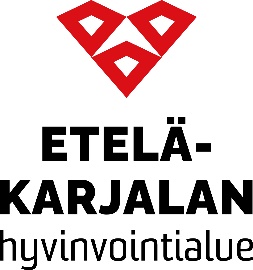 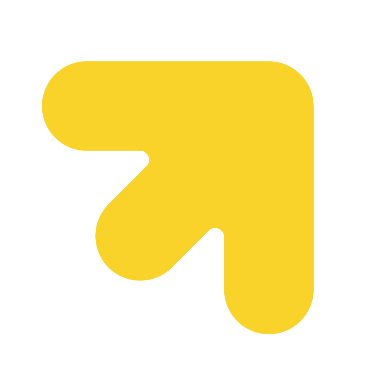  KAIHILEIKKAUKSEN JÄLKEINEN KOTIHOITO-OHJEPeskää kädet aina ennen silmätippojen tiputtamista. Käsitelkää silmää aina puhtain käsin ja välttäkää tippapullon kärjen koskettelua.Oftan Dexa Chlora 1 tippa kolme kertaa vuorokaudessa leikattuun silmään 3 viikon ajan. Yleisiä ohjeitaKaihileikkauksen jälkeen voitte elää normaalia elämää; voitte lukea, katsella TV:tä, tehdä kotitöitä ja ulkoilla kuten ennenkin. Leikattua silmää ei saa hangata eikä hieroa. Välttäkää ponnistelua ja raskaiden taakkojen kantamista noin 2 viikon ajan.Leikattua silmää ei saa kastella kolmeen vuorokauteen leikkauksesta. Tämän jälkeen suihkussa voi käydä normaalisti. Kasvoja ja hiuksia pestessä välttäkää saippuan ja shampoon joutumista leikattuun silmään. Kuumaa saunalöylyä on hyvä välttää 4 viikon ajan. Leikkauspäivän jälkeisenä aamuna silmä voi olla kovinkin rähmäinen, ja näkö voi olla sumea. Silmässä voi tuntua roskan tunnetta, kirvelyä ja silmän valkuainen voi olla punoittava. Myös satunnaiset valon välähdykset ovat normaali oire leikkauksen jälkeen. Mahdolliset muut lääkeainetipat silmiin jatkuvat ennallaan.Silmään voi halutessaan oireiden lievittämiseksi tiputtaa kostutustippaa 4-6krt/vuorokaudessa. Kuitenkin kostutus- ja lääketippojen välillä tulee olla 15min väliä. Mikäli tarvitsette uusia silmälaseja, voitte varata ajan silmälääkärin vastaanotolta aikaisintaan kuukauden kuluttua leikkauksesta. Jos leikattu silmä alkaa rähmiä, siihen tulee särkyä tai paineen tunnetta, näkö heikkenee tai punoitus lisääntyy, ottakaa yhteyttä poliklinikoiden puhelinpalveluun arkipäivisin klo 8-15, puh 05 352 6000. Ilta- yö- ja viikonloppuaikaan olkaa yhteydessä päivystysapuun 116117Etelä-Karjalan hyvinvointialueSilmäyksikköValto Käkelän katu 153130 Lappeenrantaetunimi.sukunimi@ekhva.fi